Name: 					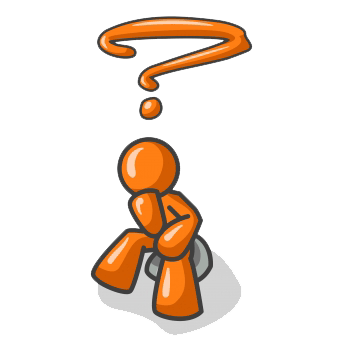 Lab Report: Dust BowlDirections: As you move station to station, fill in the reflections for each stop along the way.SketchPoster DesignStudent Check List – Non-Fiction Article SummaryI started my summary by introducing the title and author of what I’m summarizing.I correctly presented the author’s central idea/claim.The details from the article I included in my summary cover the author’s presentation of his/her central idea.The information in my summary are presented in the order it appears in the article.I used transition words to help my reader move from one detail to the next.Overall, my summary gives the reader enough detail to understand the article’s information, even if they haven’t read the article himself/herself.Conventions:I indented the first sentence of my paragraph.I capitalized the first letter of each sentence.I capitalized the first letter of all proper nouns (names of people/places/organizations) in my paragraph.2-Bit Responses:  I know times are tight so please use the free sentence starters-they don’t count against your 25 cent budget. What similarities and differences did your group see between the dust bowl and the situation in Shishmaref?  Sentence Starter: My group thought that the situation in Shishmaref is like/not like the dust bowl because:Which of Esau Sinnok’s concerns about moving matched your concerns about moving from the dust bowl? Sentence Starter: My concerns moving west out of the dust bowl matched those of Esau Sinnok  in the area(s) of:  Why do you agree or disagree with the decision of the Shishmarefians? Sentence Starter: My group agreed/disagreed with the decision of the Shishmarefians because:Would you vote to move the village or stay put? Sentence Starter: I would vote to move/stay put because: Station One:Dust StormsStation One:Dust StormsStation One:Dust StormsStation One:Dust StormsMain/Central Idea:3 Supporting Details/Facts2 Questions I still have1 Reaction/OpinionStation Two: Looks Kinda Promising Out WestStation Two: Looks Kinda Promising Out WestStation Two: Looks Kinda Promising Out WestStation Two: Looks Kinda Promising Out WestMain/Central Idea:3 Supporting Details/Facts2 Questions I still have2 Reactions/OpinionsStation Three: Western RealitiesStation Three: Western RealitiesStation Three: Western RealitiesStation Three: Western RealitiesMain/Central Idea3 Supporting Details/Facts2 Questions I still have2 Reactions/OpinionsStation Four: What’s America About Again?Station Four: What’s America About Again?Station Four: What’s America About Again?Station Four: What’s America About Again?2 Opposing Messages3 Supporting Details/Facts2 Questions I still have1 Reaction/OpinionStation Five: Decision TimeStation Five: Decision TimeStation Five: Decision TimeStation Five: Decision TimeMain/Central Idea:3 Supporting Details/Facts2 Questions I still have1 Reaction/OpinionComplete  the Should I Stay  or Should I  go? Think SheetStation Six: Life InterruptedStation Seven: Decision TimeStation Seven: Decision TimeStation Seven: Decision TimeStation Seven: Decision TimeMain/Central Idea:3 Supporting Details/Facts2 Questions I still have1 Reaction/OpinionComplete  the research   guides for   three sources